Učivo 19.10. – 23.10.2020 – 6.A - matematika, zeměpis, přírodopis – Mgr. Hana JůdováMatematikaDesetinná číslaOpakování – zápis a čtení desetinných čísel – uč. str. 74 – 78přečíst – Jakou částí celku je jedna desetina? - str.74 – 75               Jaký význam má slovo desetina? - str. 75zápis do sešitu : zlomek –    3                                 12                                              –  = 0,3                       ---  =  1,2                                                           10                                10Zapamatuj si :    0,3 = 0,30Přepsat tabulku str. 76 – ! Zapamatujte si: Jak zapisujeme desetinné zlomky ve tvaru desetinného čísla?- do školního sešitu (učebnice na str. 77)Doplň tabulku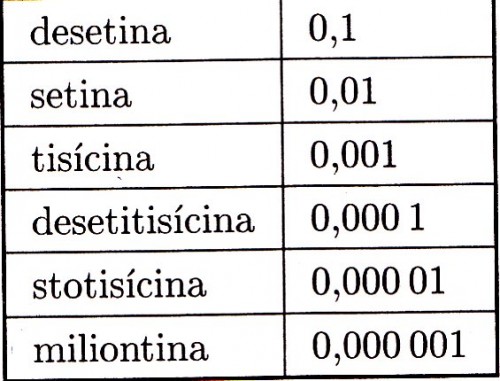 V desetinném čísle oddělíme desetinou čárkou tolik desetinných míst, kolik je nul ve jmenovateli zlomku.Cvičení – ústně str. 77 cvič.1., str. 78 cvič.4,5,7,8 ; písemně do školního sešitu str. 77. cvič. 2, 3; str. 78 cvič.6, 91.Doplň podle vzoru:1 cm = 0,01 m ( 1m = 100 cm) ;     2 cm = ……….   m                                                        6 cm =  ……….  m 149 cm = 1,49 m                          249 cm = ……….  m                                                     419 cm = ……….  m  2. Přečti: (využij tabulku na str. 77 – Jak čteme desetinná čísla?)100,2  -   3,007   -    10,2     -  9,564     -   3,007 5     -    0,000 804    -   0,006 051   -   1,00210,02  -   9,564   -    52,37   -  8,24       -   0,120 35   -    0,009 051    -  13,051        -  24,875          3. Zapiš v desítkové soustavě:               (desetinná čísla)a) dvě celé sto třicet pět tisícin ……………………………………b) patnáct celých osm setin       ……………………………………c) nula celá osmdesát čtyři tisícin ………………………………….d) nula celá dvě stě šest desetitisícin ………………………………..e) padesát dva celých pět setin ……………………………………..f) tři celé osmnáct tisícin          ……………………………………..g) dvacet dva celých padesát jedna tisícinGeometrie – opakování Obvod čtverce a obdélníku -uč.str. 18 – 19 – přečíst                     opakování Obsah čtverce a obdélníku – uč. Str. 20 – 21- přečístZeměpisOd obrázku k mapě – uč. str. 20 – 22 – přečístzápis do sešitu – Shrnutí str. 22 Podle učebnice doplň co je: (zapiš do sešitu)plán – ……………………………………………………………………..mapa - …………………………………………………………………….Plány a mapy jsou …………………………………………………………Mapa (nebo plán) tedy zobrazuje ………………………………………….Mapa je znázornění povrchu větší krajiny na ……………………………….Toto zobrazení je vždy ………………… . Zmenšení udává …………….. mapy.Tvorbou a užitím map se zabývají ………………………………… .Pro orientaci v krajině používáme podrobné mapy místní krajiny, nazvané ………………………………………….., které kromě znázornění tvarů zemského povrchu zachycují i další objekty (např. ……………………………………………Barvy na obecně geografických mapách znázorňují …………………… výšku.Zeleně nížiny, žlutě a hnědě vysočiny, modře vodstvo (např. Oceány). Čím tmavší je modrá barva, tím je hloubka oceánu větší. Na tematických mapách jsou přednostně zakresleny vybrané prvky (školní atlas – mapy teplot, mapy hustoty zalidnění, atd).Tematickými mapami jsou i turistické mapy nebo automapy.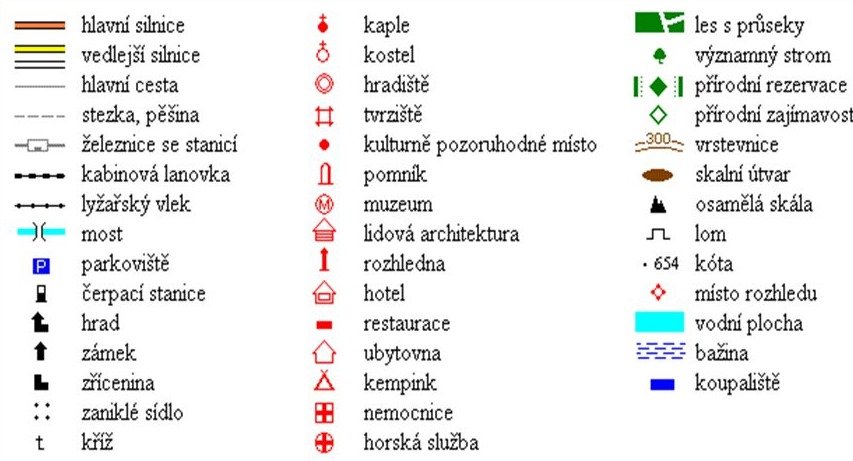 Cvičení – str. 22 – ústně 1., 2., 3., 4.; do školního sešitu nakresli značky : uč.str. 22)parkoviště, vodní plocha, zřícenina hradů a jiných památek, hranice chráněné krajinné oblasti PřírodopisBuněčné formy života – BAKTERIE – str. 20 – 21 přečíst – zapsat - tabulka Shrnutí - do sešitu; ústně -  str. 21  – otázka č. 1.,2.,3;  nakreslit do sešitu obr. 21 (popiš)  str. 20 – Buňka bakterie1.  úkolJmenuj alespoň jednu bakterii, která pozitivně působí na imunitu člověka.………………………………………………………………………………………………………Popiš obrázek: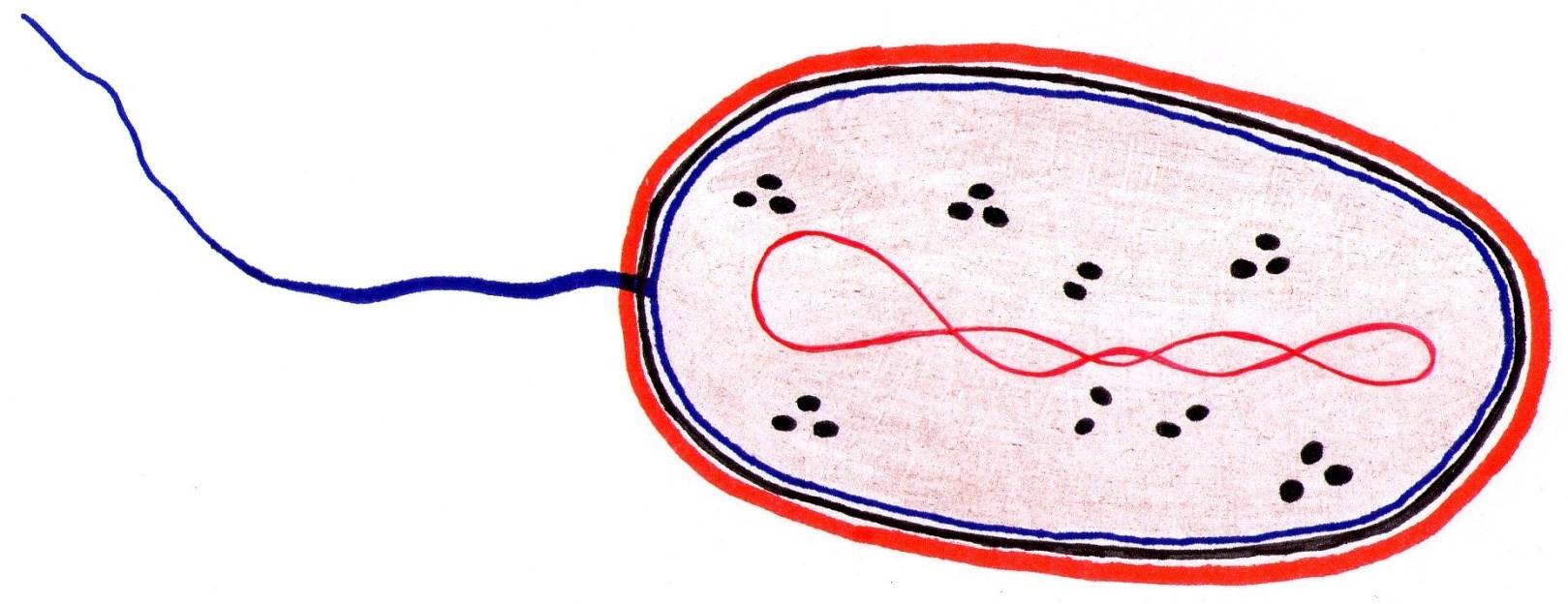 2. úkolOpakování – Viry a bakteriemi1/ Zakroužkuj správnou odpověď: Bakterie, které zajišťují rozklad organismů se nazývají:a) škodlivé b) užitkové c) půdní2/ Vzdušný obal se nazývá (zakroužkuj):a) hydrosféra b) atmosféra c) biosféra3/ Zakroužkuj ty nemoci, které jsou způsobeny viry :a) angína b) opar c)chřipka d) tuberkuloza e) neštovice4. Zakroužkuj bakterie, pomocí kterých připraví člověk například – ocet, zelí, mléčné výrobky:   a) užitečné          b) škodlivé         c) užitkové6/ Napiš, 3 způsoby, kterými lze dlouhodobě uchránit potraviny před bakteriemi:……………………………………………………………………………………..7/ Napiš, jak se člověk může bránit proti virovému a bakteriálnímu onemocnění:…………………………………………………………………………………………….…………………………………………………………………………………………….PRVOCI – str. 22 – 23 – přečístdo školního sešitu – Shrnutí – str. 23nakreslit a popsat obr.25 Trepka veliká str. 22;  obr. 26 Měňavka velká str.23ústně Otázky a úkoly str. 23Zlomek       Desetinné číslo     3    10     3   100   152   100     16   1000